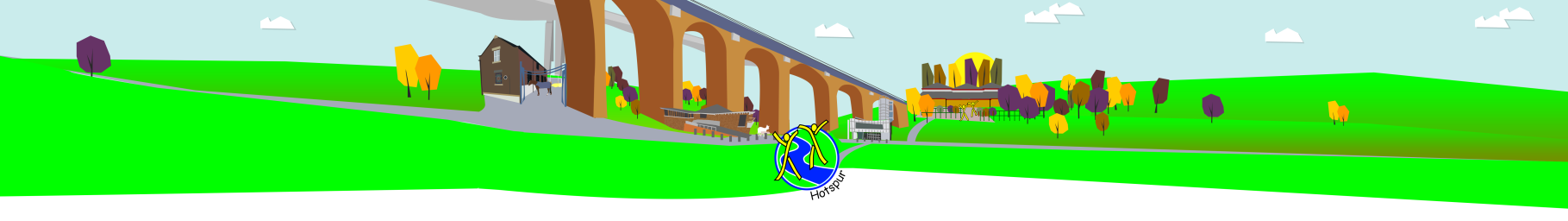 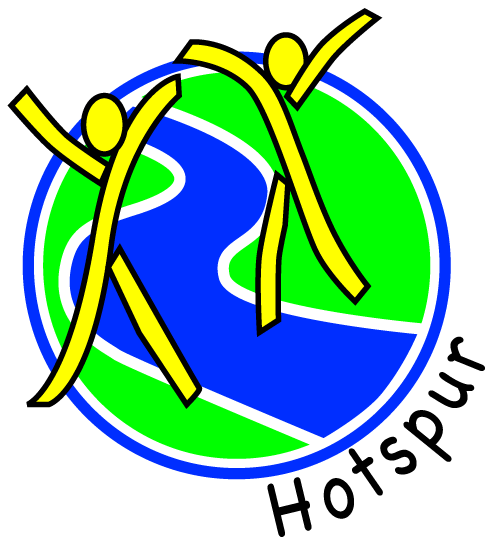 Hotspur Primary School 						Headteacher: Miles Wallis-Clarke Mowbray Street, Heaton, Newcastle upon Tyne, NE6 5PA					Deputy Head: Kevin McVittie0191 276 2762  admin@hotspur.newcastle.sch.uk June 2019Dear Prospective Candidate,Thank you for enquiring about the post of Learning Support Assistant (Level 1) at Hotspur Primary School. We are looking to recruit an LSA, to work one-to-one with a child/small group of children across Key Stage 1 and Reception. This role has a fixed term contract starting September 2019 to July 2020 due to funding arrangements. The role is term time only.Hotspur is an award-winning building that is now thirty-five years old.  It has a unique catchment area drawing from Heaton, Shieldfield, Jesmond Vale and Byker - children from very diverse backgrounds. In addition, the school has a national reputation for its work in creative education and, as a result, attracts many families that have involvement or interest in the arts. The school population has been steadily growing from 335 children to over 400 in recent years and is now oversubscribed in younger classes. 30% of pupils are in receipt of pupil premium funding and the school has a number of children with challenging home circumstances. These elements make it a stimulating, vibrant and exciting place to work. The talented staff team has a wide range of interests and skills and in recent years we have been awarded Gold for PE and Science quality marks. At the core of our work we have a mission to provide equality of opportunity which drives the work of all staff in the school. We also employ a Learning and Equalities Champion and a Parent Support Worker to support disadvantaged children and their families. It is imperative that members of staff have high expectations of all our children.If you wish to apply for the post, you should return the application form and safe recruitment form. A satisfactory Enhanced Disclosure and Barring Service (DBS) check is an essential requirement for this post. You must disclose all previous convictions, cautions or bindovers; none of these may be considered “spent”.  It is important that the school has information about whether or not you have any convictions so that this can be discussed with you at interview.  Failure to return the safe recruitment form before interview and, in the case of the successful candidate, failure to subsequently obtain a satisfactory DBS check will disqualify you from further consideration for this post.  Please note that disclosing criminal convictions will not necessarily prevent you being appointed.  This information will be considered in light of its relevance to the post, as set out in the ‘Code of Practice on the Disclosure of Criminal Convictions in Schools’.A job description and person specification is also available on the school website to support the application. Please send a hard copy of your application (not by email) to the school office by 12pm on Monday 1st July 2019.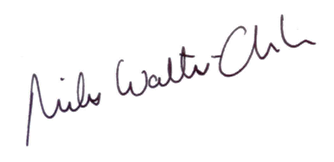 Yours sincerelyMiles Wallis-ClarkeHeadteacher 